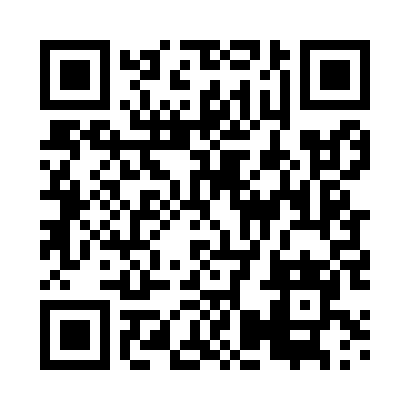 Prayer times for Suchodolka, PolandMon 1 Apr 2024 - Tue 30 Apr 2024High Latitude Method: Angle Based RulePrayer Calculation Method: Muslim World LeagueAsar Calculation Method: HanafiPrayer times provided by https://www.salahtimes.comDateDayFajrSunriseDhuhrAsrMaghribIsha1Mon4:126:0812:375:047:068:562Tue4:096:0612:365:057:088:583Wed4:066:0412:365:067:109:004Thu4:036:0212:365:087:119:025Fri4:015:5912:365:097:139:046Sat3:585:5712:355:107:149:077Sun3:555:5512:355:117:169:098Mon3:525:5312:355:127:189:119Tue3:495:5112:355:137:199:1310Wed3:465:4912:345:157:219:1611Thu3:435:4612:345:167:239:1812Fri3:405:4412:345:177:249:2013Sat3:375:4212:335:187:269:2314Sun3:355:4012:335:197:279:2515Mon3:325:3812:335:207:299:2716Tue3:295:3612:335:217:319:3017Wed3:265:3412:335:227:329:3218Thu3:235:3212:325:237:349:3519Fri3:195:3012:325:247:369:3720Sat3:165:2812:325:257:379:4021Sun3:135:2512:325:267:399:4222Mon3:105:2312:315:277:409:4523Tue3:075:2112:315:297:429:4724Wed3:045:2012:315:307:449:5025Thu3:015:1812:315:317:459:5326Fri2:585:1612:315:327:479:5527Sat2:545:1412:315:337:489:5828Sun2:515:1212:305:347:5010:0129Mon2:485:1012:305:357:5210:0430Tue2:445:0812:305:367:5310:07